ДУМА КРАСНОСЕЛЬКУПСКОГО РАЙОНАРЕШЕНИЕ«19» декабря 2023 г.		                                                                   № 242с. КрасноселькупО внесении изменений в решение Думы Красноселькупского района от 16 декабря 2021 года № 62  В соответствии с Федеральным законом от 07 февраля 2011 года № 6-ФЗ «Об общих принципах организации и деятельности контрольно-счетных органов субъектов Российской Федерации, федеральных территорий и муниципальных образований», руководствуясь Уставом муниципального округа Красноселькупский район Ямало-Ненецкого автономного округа, Дума Красноселькупского района решила:1. Утвердить прилагаемые изменения, которые вносятся в решение Думы Красноселькупского района от 16 декабря 2021 года № 62 «Об утверждении Положения о Контрольно-счетной палате Красноселькупского района».2. Опубликовать настоящее решение в газете «Северный край», разместить на официальном сайте муниципального округа Красноселькупский район Ямало-Ненецкого автономного округа.3. Настоящее решение вступает в силу с момента опубликования, за исключением подпункта 2.7. пункта 2 прилагаемых изменений.4. Подпункт 2.7. пункта 2 прилагаемых изменений вступает в силу с 01 января 2024 года.   Приложение УТВЕРЖДЕНЫрешением Думы  Красноселькупского районаот «19» декабря 2023 г. № 242ИЗМЕНЕНИЯ, которые вносятся в решение Думы Красноселькупского района от 16 декабря 2021 года № 621. В преамбуле решения после слов «субъектов Российской Федерации» дополнить словами «, федеральных территорий».2. В Положении о Контрольно-счетной палате Красноселькупского района:2.1. в пункте 1.1. после слов «субъектов Российской Федерации» дополнить словами «, федеральных территорий»;2.2. в пункте 2.8. цифры «629382» заменить цифрами «629380»;  2.3. в пункте 5.7. после слов «субъектов Российской Федерации» дополнить словами «, федеральных территорий»;2.4.  в пункте 6.3. после слов «субъектов Российской Федерации» дополнить словами «, федеральных территорий»;2.5. в абзаце четвертом пункта 7.1. после слов «субъектов Российской Федерации» дополнить словами «, федеральных территорий»;2.6. главу VIII. Гарантии статуса должностных лиц Контрольно-счетной палаты дополнить пунктом 8.6 следующего содержания: «8.6. Председатель, аудитор освобождаются от ответственности за несоблюдение ограничений и запретов, требований о предотвращении или об урегулировании конфликта интересов и неисполнение обязанностей, установленных Федеральным законом от 07 февраля 2011 года № 6-ФЗ «Об общих принципах организации и деятельности контрольно-счетных органов субъектов Российской Федерации, федеральных территорий и муниципальных образований» и другими федеральными законами в целях противодействия коррупции, в случае, если несоблюдение таких ограничений, запретов и требований, а также неисполнение таких обязанностей признается следствием не зависящих от него обстоятельств в порядке, предусмотренном частями 3 - 6 статьи 13 Федерального закона от 25 декабря 2008 года N 273-ФЗ "О противодействии коррупции»;2.7. пункт 15.1. дополнить подпунктом 10-1 следующего содержания: «10-1) осуществляет отдельные полномочия представителя нанимателя в отношении аудитора Контрольно-счетной палаты Красноселькупского района, за исключением назначения на должность, досрочного освобождения от должности и принятия решения по вопросам соблюдения ограничений, запретов, требований о предотвращении или об урегулировании конфликта интересов и исполнения обязанностей, установленных законодательством Российской Федерации о противодействии коррупции, федеральными законами;»; 2.8. в пункте 17.1. после слов «субъектов Российской Федерации» дополнить словами «, федеральных территорий»; 2.9. в пункте 20.1. после слов «субъектов Российской Федерации» дополнить словами «, федеральных территорий»;2.10. в пункте 20.5. после слов «субъектов Российской Федерации» дополнить словами «, федеральных территорий»;2.11. в пункте 23.2. после слов «субъектов Российской Федерации» дополнить словами «, федеральных территорий».Председатель Думы Красноселькупского районаГлава Красноселькупского района                                                  О.Г. Титова                                 Ю.В. Фишер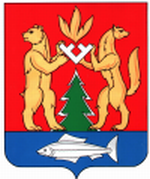 